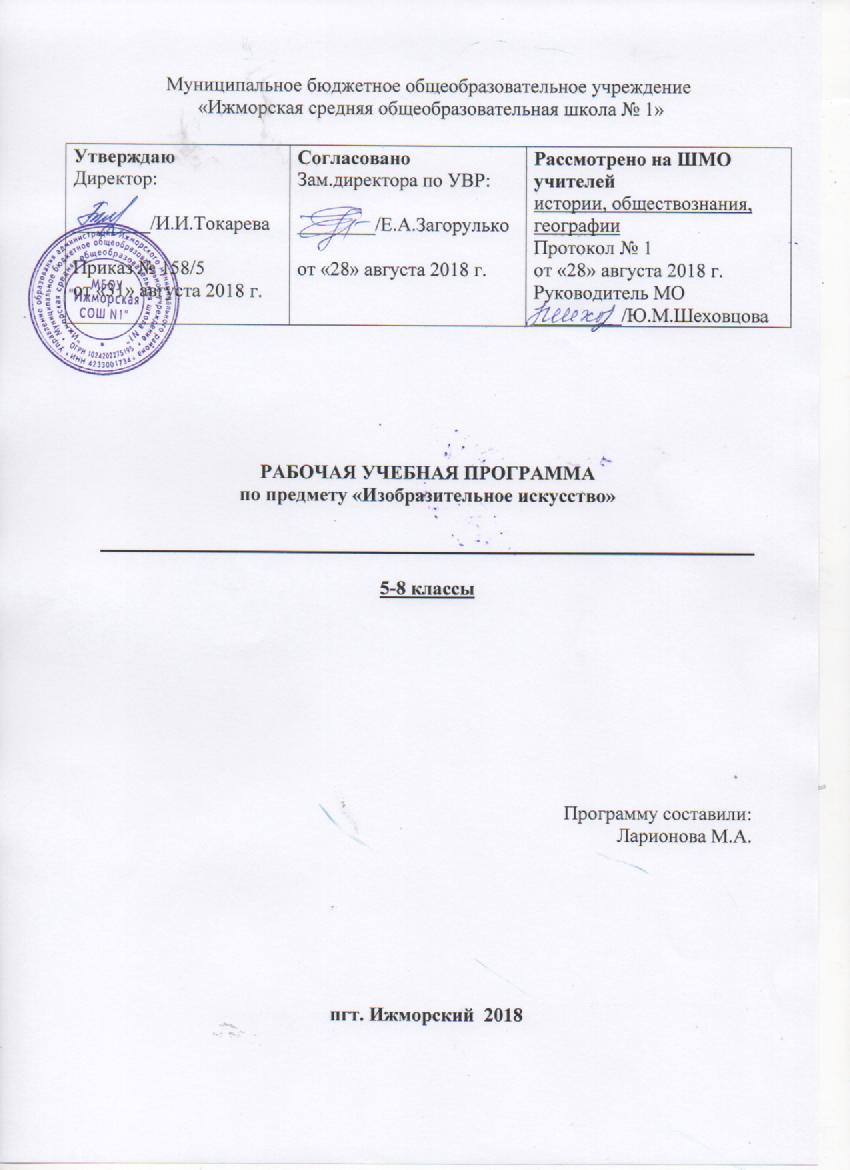 Рабочая программа по изобразительному искусству для 5-8 классов составлена в соответствии с ФГОС ООО, на основе требований к результатам освоения основной общеобразовательной программы основного общего образования МБОУ «ООШ № 98» с учетом программ, включенных в её структуру и ориентирована на учебники под редакцией  Неменской Л. А. изд-ва «Просвещение».Планируемые результаты освоения учебного предмета:  Личностные:1)  воспитание российской гражданской идентичности: патриотизма, уважения к Отечеству, прошлое и настоящее многонационального народа России; осознание своей этнической принадлежности, знание истории, языка, культуры своего народа, своего края, основ культурного наследия народов России и человечества; усвоение гуманистических, демократических и традиционных ценностей многонационального российского общества; воспитание чувства ответственности и долга перед Родиной;2) формирование ответственного отношения к учению, готовности и способности учащихся к саморазвитию и самообразованию на основе мотивации к обучению и познанию,  осознанному выбору и построению дальнейшей индивидуальной траектории образования на базе ориентировки в мире профессий и профессиональных предпочтений, с учётом устойчивых познавательных интересов, а также на основе формирования уважительного отношения к труду, развития опыта участия в социально значимом труде; 3) формирование целостного мировоззрения, соответствующего современному уровню развития науки и общественной практики, учитывающего социальное, культурное, языковое, духовное многообразие современного мира;4) формирование осознанного, уважительного и доброжелательного отношения к другому человеку, его мнению, мировоззрению, культуре, языку, вере, гражданской позиции, к истории, культуре, религии, традициям, языкам, ценностям народов России и народов мира; готовности и способности вести диалог с другими людьми и достигать в нём взаимопонимания; 5) освоение социальных норм, правил поведения, ролей и форм социальной жизни в группах и сообществах, включая взрослые и социальные сообщества; участие в школьном самоуправлении и  общественной жизни в пределах возрастных компетенций с учётом региональных, этнокультурных, социальных и экономических особенностей; 6) развитие морального сознания и компетентности в решении моральных проблем на основе личностного выбора, формирование нравственных чувств и нравственного поведения, осознанного и ответственного отношения к собственным поступкам; 7) формирование коммуникативной компетентности в общении и  сотрудничестве со сверстниками, детьми старшего и младшего возраста, взрослыми в процессе образовательной, общественно полезной, учебно-исследовательской, творческой и других видов деятельности;8) формирование ценности  здорового и безопасного образа жизни; усвоение правил индивидуального и коллективного безопасного поведения в чрезвычайных ситуациях, угрожающих жизни и здоровью людей, правил поведения на транспорте и на дорогах;9) формирование основ экологической культуры соответствующей современному уровню экологического мышления, развитие опыта экологически ориентированной рефлексивно-оценочной и практической  деятельности в жизненных ситуациях;10) осознание значения семьи в жизни человека и общества, принятие ценности семейной жизни, уважительное и заботливое отношение к членам своей семьи;11) развитие эстетического сознания через освоение художественного наследия народов России и мира,  творческой деятельности эстетического характера.Метапредметные результаты:1)  умение самостоятельно определять цели своего обучения, ставить и формулировать для себя новые задачи в учёбе и познавательной деятельности, развивать мотивы и интересы своей познавательной деятельности; 2) умение самостоятельно планировать пути  достижения целей,  в том числе альтернативные,  осознанно выбирать  наиболее эффективные способы решения учебных и познавательных задач;3) умение соотносить свои действия с планируемыми результатами, осуществлять контроль своей деятельности в процессе достижения результата, определять способы  действий в рамках предложенных условий и требований, корректировать свои действия в соответствии с изменяющейся ситуацией; 4) умение оценивать правильность выполнения учебной задачи,  собственные возможности её решения;5) владение основами самоконтроля, самооценки, принятия решений и осуществления осознанного выбора в учебной и познавательной деятельности; 6) умение  определять понятия, создавать обобщения, устанавливать аналогии, классифицировать,   самостоятельно выбирать основания и критерии для классификации, устанавливать причинно-следственные связи, строить  логическое  рассуждение, умозаключение (индуктивное, дедуктивное  и по аналогии) и делать выводы;7) умение создавать, применять и преобразовывать знаки и символы, модели и схемы для решения учебных и познавательных задач;8) смысловое чтение; 9) умение организовывать  учебное сотрудничество и совместную деятельность с учителем и сверстниками;   работать индивидуально и в группе: находить общее решение и разрешать конфликты на основе согласования позиций и учёта интересов;  формулировать, аргументировать и отстаивать своё мнение; 10) умение осознанно использовать речевые средства в соответствии с задачей коммуникации для выражения своих чувств, мыслей и потребностей; планирования и регуляции своей деятельности;  владение устной и письменной речью, монологической контекстной речью; 11) формирование и развитие компетентности в области использования информационно-коммуникационных технологий (далее ИКТ– компетенции);12) формирование и развитие экологического мышления, умение применять его в познавательной, коммуникативной, социальной практике и профессиональной ориентации.Предметные результаты изучения учебного предмета  "Изобразительное искусство" отражают:1) формирование основ художественной культуры учащихся как части их общей духовной культуры, как особого способа познания жизни и средства организации общения; развитие эстетического, эмоционально-ценностного видения окружающего мира; развитие наблюдательности, способности к сопереживанию, зрительной памяти, ассоциативного мышления, художественного вкуса и творческого воображения;2) развитие визуально-пространственного мышления как формы эмоционально-ценностного освоения мира, самовыражения и ориентации в художественном и нравственном пространстве культуры;3) освоение художественной культуры во всем многообразии ее видов, жанров и стилей как материального выражения духовных ценностей, воплощенных в пространственных формах (фольклорное художественное творчество разных народов, классические произведения отечественного и зарубежного искусства, искусство современности);4) воспитание уважения к истории культуры своего Отечества, выраженной в архитектуре, изобразительном искусстве, в национальных образах предметно-материальной и пространственной среды, в понимании красоты человека;5) приобретение опыта создания художественного образа в разных видах и жанрах визуально-пространственных искусств: изобразительных (живопись, графика, скульптура), декоративно-прикладных, в архитектуре и дизайне; приобретение опыта работы над визуальным образом в синтетических искусствах (театр и кино);6) приобретение опыта работы различными художественными материалами и в разных техниках в различных видах визуально-пространственных искусств, в специфических формах художественной деятельности, в том числе базирующихся на ИКТ (цифровая фотография, видеозапись, компьютерная графика, мультипликация и анимация);7) развитие потребности в общении с произведениями изобразительного искусства, освоение практических умений и навыков восприятия, интерпретации и оценки произведений искусства; формирование активного отношения к традициям художественной культуры как смысловой, эстетической и личностно-значимой ценности.            Изучение предметной области "Основы духовно-нравственной культуры народов России" обеспечивает:воспитание способности к духовному развитию, нравственному самосовершенствованию; воспитание веротерпимости, уважительного отношения к религиозным чувствам, взглядам людей или их отсутствию;знание основных норм морали, нравственных, духовных идеалов, хранимых в культурных традициях народов России, готовность на их основе к сознательному самоограничению в поступках, поведении, расточительном потребительстве;формирование представлений об основах светской этики, культуры традиционных религий, их роли в развитии культуры и истории России и человечества, в становлении гражданского общества и российской государственности;понимание значения нравственности, веры и религии в жизни человека, семьи и общества;формирование представлений об исторической роли традиционных религий и гражданского общества в становлении российской государственности.Содержание учебного предмета  «Изобразительное искусство»5 класс ДРЕВНИЕ КОРНИ НАРОДНОГО ИСКУССТВА (8 ч)Истоки языка декоративного искусства идут от народного крестьянского искусства. Язык крестьянского прикладного искусства — условно-символический. Учащихся необходимо подвести к пониманию того, что форма и цвет выступают здесь в роли знака, символизирующего определенную идею, а не изображающего конкретную реальность. СВЯЗЬ ВРЕМЕН В НАРОДНОМ ИСКУССТВЕ (8 ч)
      	 Народное искусство сегодня живет не в крестьянском быту, а в иной среде городской, и совершенно иной жизнью. Задача - дать учащимся понимание этих форм бытования народных, крестьянских традиций в современной жизни, а также дать представление об общности народных художественных промыслов и их различиях. Тема предполагает акцент на местных художественных промыслах. ДЕКОР — ЧЕЛОВЕК, ОБЩЕСТВО, ВРЕМЯ (11 ч)
       	Это одна из важнейших тем в понимании роли декоративных искусств в жизни общества в целом и каждого человека в отдельности. 	 Осознание роли искусства украшения в формировании каждого человека и любого человеческого коллектива необходимо для грамотного использования в своей жизни предметов декоративного искусства. ДЕКОРАТИВНОЕ ИСКУССТВО В СОВРЕМЕННОМ МИРЕ (7 ч)
       	Знакомство с современным выставочным декоративно-прикладным искусством и создание коллективной работы в материале для украшения школы. Работа может быть сделана в любом материале. Учитель выступает здесь в роли режиссера и главного художника. ИЗОБРАЗИТЕЛЬНОЕ ИСКУССТВО В ЖИЗНИ ЧЕЛОВЕКА  6 класс        Данный раздел посвящен изучению собственно изобразительного искусства. Здесь формируются основы грамотности художественного изображения (рисунок, живопись), понимание основ изобразительного языка. Изучая язык искусства, мы сталкиваемся с его бесконечной изменчивостью в истории искусства. В свою очередь, изучая изменения языка искусства, изменения как будто бы внешние, мы на самом деле проникаем в сложные духовные процессы, происходящие в обществе и его культуре.Искусство обостряет способность чувствовать, сопереживать, входить в чужие миры, учит живому ощущению жизни, даёт возможность проникнуть в иной человеческий опыт и этим преображает жизнь собственную. Понимание искусства – это большая работа, требующая и знаний и умений. Поэтому роль собственно изобразительных искусств в жизни общества и человека можно сравнить с ролью фундаментальных наук поотношению к прикладным. Программа «Изобразительное искусство в жизни человека» для 6 класса -  посвящена изучению собственно изобразительного искусства. Здесь формируются основы грамотности художественного изображения (рисунок и живопись), понимание основ изобразительного языка. В основу тематического деления положен жанровый принцип. Каждый жанр рассматривается в его историческом развитии. Это позволяет видеть изменения картины мира и образа человека, поставить в центр духовные проблемы, подчиняя им изменения  в способах изображения.  При этом выдерживается принцип единства восприятия и созидания. И последовательно обретаются навыки  и практический опыт использования рисунка, цвета, формы, пространства согласно специфике образного строя конкретного вида и жанра изобразительного искусства.ВИДЫ ИЗОБРАЗИТЕЛЬНОГО ИСКУССТВА И ОСНОВЫ ОБРАЗНОГО ЯЗЫКА(8 ч)  Изобразительное искусство. Семья пространственных искусств. Художественные материалы. Рисунок — основа изобразительного творчества. Линия и ее выразительные возможности. Ритм линий. Пятно как средство выражения. Ритм пятен. Цвет. Основы цветоведения. Цвет в произведениях живописи. Объемные изображения в скульптуре. Основы языка изображения.
МИР НАШИХ ВЕЩЕЙ. НАТЮРМОРТ (8 ч) Реальность и фантазия в творчестве художника. Изображение предметного мира — натюрморт. Понятие формы. Многообразие форм окружающего мира. Изображение объема на плоскости и линейная перспектива. Освещение. Свет и тень. Натюрморт в графике. Цвет в натюрморте. Выразительные возможности натюрморта. 
ВГЛЯДЫВАЯСЬ В ЧЕЛОВЕКА. ПОРТРЕТ (11 ч)  Образ человека — главная тема в искусстве. Конструкция головы человека и ее основные пропорции. Изображение головы человека в пространстве. Портрет в скульптуре. Графический портретный рисунок. Сатирические образы человека. Образные возможности освещения в портрете. Роль цвета в портрете. Великие портретисты прошлого. Портрет в изобразительном искусстве XX века.ЧЕЛОВЕК И ПРОСТРАНСТВО . ПЕЙЗАЖ(7 ч) Жанры в изобразительном искусстве. Изображение пространства. Правила построения перспективы. Воздушная перспектива. Пейзаж — большой мир. Пейзаж настроения. Природа и художник. Пейзаж в русской живописи. Пейзаж в графике. Городской пейзаж. Выразительные возможности изобразительного искусства. Язык и смысл. 7 классРазделы  являются прямым продолжением учебного материала 6 класса и посвящены основам изобразительного искусства. Здесь сохраняется тот же принцип содержательного единства восприятия произведений искусства и практической творческой работы учащихся, а также принцип постепенного нарастания сложности задач и поступенчатого, последовательного приобретения навыков и умений.Основное внимание уделяется развитию жанров тематической картины в истории искусства и соответственно углублению композиционного мышления учащихся: здесь формируются основы грамотности художественного изображения (рисунок, живопись), понимание основ изобразительного языка. Изучая язык искусства, мы сталкиваемся с его бесконечной изменчивостью в истории искусства. В свою очередь, изучая изменения языка искусства, изменения как будто бы внешние, мы на самом деле проникаем в сложные духовные процессы, происходящие в обществе и его культуре. Искусство обостряет способность чувствовать, сопереживать, входить в чужие миры, учит живому ощущению жизни, даёт возможность проникнуть в иной человеческий опыт и этим преображает жизнь собственную. Изменения языка изображения в истории искусства рассматриваются как выражение ценностного понимания и видения мира. Основное внимание уделяется развитию жанров тематической картины в истории искусства и соответственно углублению композиционного мышления обучающихся: представлению о целостности композиции, образных возможностях изобразительного искусства, особенностях его метафорического строя. Обучающиеся знакомятся с картинами, составляющими золотой фонд мирового и отечественного искусства.Изображение фигуры человека и образ человека.  (8 часов) Изображение фигуры человека в истории искусства. Пропорции и строение фигуры человека. Лепка фигуры человека. Набросок фигуры человека с натуры. Понимание красоты человека в европейском и русском искусстве. Поэзия повседневности   (8 часов) Поэзия повседневной жизни в искусстве разных народов. Тематическая картина. Бытовой и исторический жанры. Сюжет и содержание в картине. Жизнь каждого дня — большая тема в искусстве. Жизнь в моем городе в прошлых веках (историческая тема в бытовом жанре). Праздник и карнавал в изобразительном искусстве (тема праздника в бытовом жанре).  Город и человек.  Социальное значение дизайна  и архитектуры как среды жизни человека.  (8часов)Дать понятия о смене стилей как отражение эволюции образа жизни.Дать понятия об архитектурной и градостроительной революции XX века  ее технологические предпосылки и эстетические предпосылкиПознакомить с исторической формы планировки городской среды и их связь с образом жизни. дать  понятия замкнутая, радикальная, кольцевая, свободно-разомкнутая, асимметричная, прямоугольная др.Дать понятия роли малой архитектуры и архитектурного дизайна в эстетизации и индивидуализации городской среды, в установке связи между человеком и архитектуры.. Познакомить детей с интерьером различных общественных мест . Мебель и архитектура : гармония контраст.Дать понятия город в единстве с ландшафтно-парковой средой . обучить технологии макетирования путем введения бумагопластики различных материалов и фактур.Учить конструировать объемно-пространствнной композиции, моделировать архитектурно-дизайнерские объекты.Человек в зеркале дизайна и архитектуры. Образ человека и индивидуальное проектирование. (3часов)Учить фантазировать и воплотить в архитектурно-дизайнерских проектах.Ознакомить с технологией создания одежды. Дать понятия законы композиции в одежде. Силуэт, линия, фасон.Учить создавать костюм  что бы выражал личностные качества человека, подбор цветовой гаммы. Дать понятия стилей.Реальность жизни и художественный образ (7 часов) Искусство иллюстрации. Слово и изображение. Зрительские умения и их значение для современного человека. История искусства и история человечества. Стиль и направление в изобразительном искусстве. Крупнейшие музеи изобразительного искусства и их роль в культуре. Художественно-творческие проекты8 класс Художественная  деятельность  обучающихся на уроках  находит разнообразные формы выражения: изображения на плоскости и в объёме;  демонстративная и конструктивная работа; восприятие действительности и произведений искусства;  обсуждение работ товарищей, результатов собственного коллективного творчества и индивидуальной работы на уроках; изучение  художественного наследия; поисковая работа по подбору иллюстративного материала к изучаемым темам; прослушивание музыкальных и литературных произведений. Задания на дом вводятся для расширения представлений об искусстве в реальной, окружающей ребёнка жизни. Обсуждение работ чрезвычайно активизирует внимание обучающихся, они с готовностью в нем участвуют. Полезно обсуждать и достоинства и недостатки работ. Обучающиеся сами находят слова (образы) для выражения своего эмоционального отношения. Опираясь на эмоциональную активность учащихся, необходимо направлять обсуждение в нужное русло. Многие декоративные и конструктивные работы выполняются на уроках в процессе коллективного творчества. Выполненные коллективно декоративные панно и конструктивные задания могут стать хорошим украшением интерьера школы.Архитектура и дизайн - конструктивные искусства в ряду пространственных искусств. Мир, который создает человек.Художник – дизайн - архитектура.Искусство композиции – основа дизайна и архитектуры. (8часов) Ознакомить с основными типами композиций: симметричная и асимметричная,  фронтальная и глубинная. Учить располагать на формате один большой прямоугольник из черной бумаги и обрезая его, добиваться баланса массы и поля. Учить с помощью простых прямых линий соединять элементы композиции и членение плоскости.Дать понятия локальные цвета.  Сближенность цветов и контраст.Познакомить с различными шрифтами.Познакомит с историей развития плаката , показать важность агитационной деятельности.Познакомить с разнообразием полиграфического дизайна, элементами составляющие конструкцию и  худ. оформление книги.  В мире вещей и зданий. Художественный язык конструктивных искусств. (5ч)Дать понятия чертежа как плоскостного изображение объемов, когда точка вертикаль, круг- цилиндр и т.д. Формировать понятия учащихся проекционной природы чертежа.Учить детей чтению по рисунку простых геометрических тел, а так же прямых, кривых линий. Конструирование их в объеме и применение в пространственно-макетных композициях.Ознакомление учащихся с объемной архитектурной композиции . Формирование навыков моделирования сложных , объемных композиций , используя необходимые средства .Показать художественную специфику и особенности выразительных средств архитектуры. Ознакомить учащихся со свойствами архитектурных объемов. Выявить влияние архитектурных форм на человека. Сформировать навыки конструирования архитектурных композиций.Эмоциональное и формообразующее значение цвета в дизайне и архитектуре. Объяснить специфику влияния цвета спектра и их тональности   Художник и искусство театра. Роль изображения в синтетических искусствах.( 7ч)Знакомство с понятием « синтетические искусства» как искусства, использующие в своих произведениях выразительные средства различных видов художественного творчества. Пространственно- временной характер произведений синтетических искусств.Знакомство с обзорно-аналитическими упражнениями, исследующими специфику изображения в театре и кино: художественно- творческие работы с целью создания облика спектакля.Знакомство с видами сценического оформления: изобразительно- живописное, архитектурно- конструктивное, метафорическое, проекционно- световое и т. д.Как и с кем работает художник- постановщик. Театральное здание и устройство сцены.Искусство и специфика театрального костюма. Маска: внешнее и внутреннее перевоплощение актера.Знакомство с видами театральных кукол  и способами работы с ними.“Эстафета искусств: от рисунка к фотографии” 4ч  Знакомство с ролью художественных инструментов в творческом художественном процессе. Объективное и субъективное в живописи и фотографии или кино.Фотография , как передача видимого мира в изображениях, дублирующих реальность. Этапы развития фотографии: от первых даггеротипов до компьютерной фотографии. Становление фотографии как искусства. Специфика фотоизображения и технология процессов его получения.Становление фотографии как искусства. Специфика фотоизображения и технология его получения с помощью  ИКТ (цифровая фотография,  видеозапись, компьютерная графика, мультипликация и анимация)“Основы духовно-нравственной культуры народов России”10чСравнивать содержание и эмоциональный строй произведений устного народного творчества народов, населяющих территорию России, Кузбасса, поселка.Разыгрывать обрядовые песни, игровые сюжеты, участвовать в обрядовых действах.Разрабатывать сценарий народного праздника, используя его традиции и обряды.Воспринимать произведения различных религии, анализировать особенности их языка и соотносить их с видом религии.Раскрывать символику основных религиозных обрядов.Определять значение религиозного искусства в общении людей разных национальностей и культур, в воспитании толерантности.Узнавать о значении библейских сюжетов в истории культуры, определять сюжетов в истории культуры, определять сюжеты Священной истории в произведениях искусства.Тематическое планирование№Название раздела, темы Количество часов 5 класс – 34ч5 класс – 34ч5 класс – 34ч1Древние корни народного искусства. 8 ч2Связь времен в народном искусстве. 8 ч3 Декор – человек, общество, время.11 ч4Декоративное искусство в современном мире.7ч6 класс – 34ч6 класс – 34ч6 класс – 34ч1Виды изобразительного искусства и основы образного языка. 8 ч 2Мир наших вещей. Натюрморт. 8 ч3Вглядываясь в человека. Портрет.11 ч4Человек и пространство. Пейзаж. 7 ч7 класс – 34 ч7 класс – 34 ч7 класс – 34 ч1Изображение фигуры человека и образ человека.   8ч2Поэзия повседневности .8ч3  Город и человек.  Социальное значение дизайна  и архитектуры как среды жизни человека.   8ч4Человек в зеркале дизайна и архитектуры. Образ человека и индивидуальное проектирование.  3ч5Реальность жизни и художественный образ  7ч8 класс – 34ч8 класс – 34ч8 класс – 34ч1Архитектура и дизайн - конструктивные искусства в ряду пространственных искусств. Мир, который создает человек.Художник – дизайн - архитектура.Искусство композиции – основа дизайна и архитектуры. 8 ч.2  В мире вещей и зданий. Художественный язык конструктивных искусств.5 ч.3 Художник и искусство театра. Роль изображения в синтетических искусствах.7ч4 “Эстафета искусств: от рисунка к фотографии” 4ч.5“Основы духовно-нравственной культуры народов России”10ч